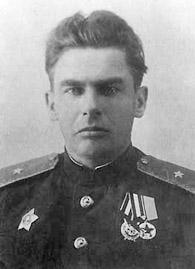 Родился 18 октября 1902 года в селе Ильмень Саратовской губернии (ныне Руднянского района Волгоградской области). Украинец. Окончил 5 классов земского училища в 1915 году. Занимался сельскохозяйственным трудом в родном селе.

В июне 1920 года добровольцем вступил в Рабоче-Крестьянскую Красную Армию. Проходил службу писарем в Камышенском (Руднянском) волостном военкомате, бойцом отряда ЧОН Камышенского уезда. С марта 1921 года - в запасе.

Вторично призван в августе 1922 года и направлен на учёбу. В 1925 году окончил 25-ю Саратовскую пехотную школу комсостава РККА. В августе 1925 года направлен в Киевский военный округ командиром взвода 45-го артполка 45-й стрелковой дивизии. Служил в этой дивизии до 1934 года, был квартирмейстером полка, политруком батареи, командиром и политруком батареи. С марта 1932 года - командир автобронероты и артиллерийского дивизиона 45-й стрелковой дивизии. С марта 1933 по ноябрь 1934 года - командир и военком отдельного артиллерийского дивизиона 45-го механизированного корпуса.

В 1939 году окончил Военную академию механизации и моторизации РККА имени И.В.Сталина. Направлен в Первую Краснознаменную Дальневосточную армию. Был военным комиссаром, затем начальником отдела политической пропаганды 48-й отдельной легкой танковой бригады, с марта 1941 года - военный комиссар 58-й танковой дивизии в той же армии.

Там его застало начало Великой Отечественной войны. В октябре 1941 года дивизия была в полном составе переброшена в действующую армию и включена в состав 30-й армии Западного фронта. Части дивизии вели упорные бои в районе Волоколамска и Клина, защищая Москву. 19 ноября застрелился командир дивизии генерал-майор А.А. Котляров, и комиссар Говоруненко принял на себя командование. Однако, не имея боевого опыта, не справился с задачей перегруппировки подчиненных частей. В результате противник выявил перегруппировку и нанес внезапный удар, отбросив части дивизии с занимаемого рубежа. Полковник Говоруненко был предан суду военного трибунала Западного фронта и приговорен к 10 годам лишения свободы с отсрочкой исполнения приговора до конца войны.

Говоруненко был назначен с большим понижением на должность офицера связи оперативного отдела штаба 30-й армии. В феврале 1942 года в районе Ржева отличился при доставке приказа и в действиях в сложной обстановке, был легко ранен. В марте 1942 года назначен начальником штаба 375-й стрелковой дивизии Калининского фронта, участвовал в Ржевско-Сычевской наступательной операции. За боевые отличия в июне 1942 года судимость была снята. В октябре 1942 года Пётр Говоруненко назначен командиром 375-й стрелковой дивизии. Весной 1943 года дивизия переброшена на Воронежский фронт и включена в состав 6-й гвардейской армии. Проявил мужество и упорство в боях оборонительного этапа Курской битвы на южном фасе Курской дуги. Находясь в первом эшелоне, дивизия приняла на себя удар танкового корпуса СС. Части дивизии геройски дрались на занимаемых рубежах против танковых клиньев врага. В Белгородско-Харьковской операции и в битве за Днепр дивизия участвовала в составе 69 армии Воронежского, Степного и 2-го Украинского фронтов. За отличия в боях под Курском и Белгородом 1 сентября 1943 года полковнику Говоруненко присвоено воинское звание "генерал-майор".

В бою на Правобережной Украине 6 декабря 1943 года Говоруненко был тяжело ранен и до мая 1944 года находился на лечении. После госпиталя по личной просьбе направлен в танковые войска на должность заместителя командира 2-го гвардейского Тацинского танкового корпуса. Летом 1944 года этот прославленный корпус вновь отличился в ходе Белорусской наступательной операции. Именно танкисты этого корпуса прорвались в тыл врага и окружили оршанскую группировку врага, первыми форсировали реку Березина, первыми ворвались в столицу Белоруссии город Минск, в последующих боях форсировали реку Неман и первыми вышли на границу с Восточной Пруссией. В этих боях отличился и генерал-майор Говоруненко. Однако тогда же он получил и дисциплинарное взыскание за грубость и рукоприкладство к подчиненным.

С учетом проявленных способностей к командованию танковыми частями, в сентябре 1944 года Пётр Говоруненко назначен командиром 18-го танкового корпуса на 2-м и 3-м Украинских фронтах.

Участник Дебреценской наступательной операции в октябре 1944 года. Затем в тяжелых кровопролитных боях в Будапештской наступательной операции в январе-феврале 1945 года корпус генерала Говоруненко отличился при отражении попыток 6-й танковой армии СС прорваться к окруженной Будапештской группировке врага. Танкисты вели бои с наступавшим врагом в районе озер Веленце и Балатон. Враг сумел продвинуться местами до 40 километров, но прорваться к Будапешту гитлеровцам было не суждено. Потеряв почти все свои танки, эсэсовцы были отброшены на исходные рубежи. Тогда накал боев достиг столь высокой степени, что части корпуса получили приказ «Стоять насмерть!». Корпус не только выполнил приказ, но и сохранил свою боеспособность.

Это сыграло большую роль в ходе Балатонской оборонительной операции в марте 1945 года, когда переформированная 6-я танковая армия СС совместно с 6-й немецкой и 3-й венгерской армиями попытались разгромить советские войска в Венгрии. Все планы врага были сорваны в зародыше: танковый корпус генерала Говоруненко успешно отбил все атаки врага и сам успешно контратаковал его. Продвижение превосходящих войск противника за 10 суток наступления на участке обороны 18 танкового корпуса составило от 3 до 8 километров. В результате враг был вынужден перейти к обороне 15 марта, а уже 16-го марта 1945 года корпус в составе 3-го Украинского фронта перешёл в наступление. Началась Венская наступательная операция.

За мужество и героизм, проявленные в Будапештской и Балатонской операциях, генерал-лейтенанту танковых войск Говоруненко Петру Дмитриевичу Указом Президиума Верховного Совета СССР от 29 июня 1945 года присвоено звание Героя Советского Союза с вручением ордена Ленина и медали «Золотая Звезда».

Ещё 19 апреля 1945 года генерал-майору Говоруненко присвоено воинское звание «генерал-лейтенант танковых войск».

После окончания Великой Отечественной войны Пётр Говоруненко продолжал службу в Советской Армии. Командовал тем же корпусом, который в сентябре 1945 года был переформирован в 18-ю танковую дивизию. С мая 1946 года - заместитель командующего 7-й механизированной армией. С марта 1947 по июнь 1948 года - заместитель командира 3-й гвардейской отдельной танковой дивизии.

В 1949 году окончил с золотой медалью Высшую военную академию имени К.Е.Ворошилова (ныне Военная академия Генерального штаба). С февраля 1950 года - командующий бронетанковыми и механизированными войсками Туркестанского военного округа. С ноября 1950 года - командующий 1-й гвардейской механизированной армией. С февраля 1954 года - начальник кафедры тактики высших соединений и оперативной подготовки в Военной академии бронетанковых и механизированных войск. С июня 1957 года - военный советник начальника Военной академии Болгарской народной армии, с августа 1958 года - военный советник командующего общевойсковой армии в Болгарии. С марта 1959 года - старший преподаватель кафедры оперативного искусства Военной академии Генерального штаба.Генерал-лейтенант П.Д.Говоруненко скончался 27 января 1963 года в Москве. Похоронен на Новодевичьем кладбище в Москве. 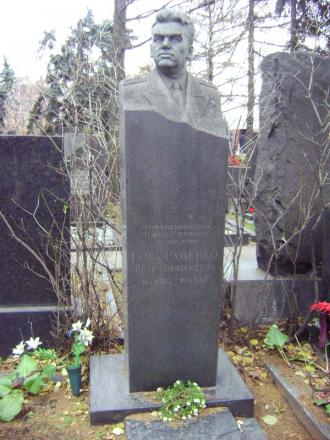 Памятник Говоруненко Петру Дмитриевичу в Москве на Новодевечьем кладбище.